KartentricksFür die Klassen:			      6 - 8Projektbeschreibung: Lerne einfache   Kartentricks, mit denen du deine Zuschauer verblüffst und zum Staunen bringst.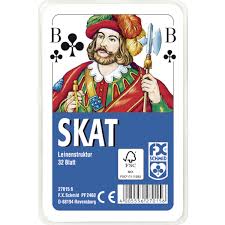 Wo:							Lernbüro		Bitte mitbringen:		Ein 32er Kartenspiel (Skat)Leiter/in:                                              	Herr Niewienda				Maximale Teilnehmerzahl:                    10